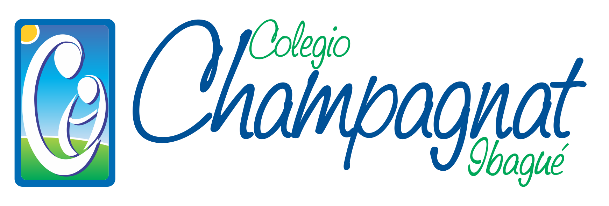 LISTADO ESTUDIANTES 2021COORDINACIÓN DE CONVIVENCIAGrado: 2B REMOTO…………………………………………………………………………………………………………………………………………………………………………..No.NOMBRE DEL ESTUDIANTE1ANGARITA RAMIREZ MESSI ALEJANDRO2CAMPOS VELASQUEZ ARIANA3CARRILLO SALAMANCA JUAN ANDRES4CASTILLO LOSADA EVELLING5DIAZ RUIZ LUCIANA6DURAN CRUZ FATIMA ANTONELLA SCARLETH7FORERO ROJAS ANA SOFIA8GODOY ORDOÑEZ SARA VALERIA9GRAJALES FLOREZ DANIEL FELIPE10GUTIERREZ VILLAMARIN SAMUEL DAVID11LASSO RODRIGUEZ SAMANTHA12LEON HURTADO JUANA SOFIA13LOZANO ZUZUNAGA FEDERICO14MANCERA OCHOA ANA SOFIA15MARTINEZ PEÑA VALERIA16MOLINA TRUJILLO ANA MARIA17REYES MURILLO MARIA JULIANA18RODRIGUEZ MUÑOZ SANTIAGO